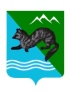                                             Р А С П О Р Я Ж Е Н И ЕАДМИНИСТРАЦИИ СОБОЛЕВСКОГО МУНИЦИПАЛЬНОГО РАЙОНА КАМЧАТСКОГО КРАЯ22 марта  2023                  с.Соболево                                        №165 – к О вступлении в  должность Главы Соболевского муниципального района  Камчатского края        На  основании  решения Думы Соболевского муниципального района Камчатского края  от 10.03.2023 года №166 «Об избрании на  должность Главы Соболевского муниципального района», в соответствии с Федеральным законом от  06.10.2003 №131-ФЗ «Об  общих принципах организации местного самоуправления в Российской Федерации»,  со статьей 36 Устава Соболевского муниципального района   Камчатского края:Вступаю в должность главы Соболевского муниципального района Камчатского края с 22 марта 2023 года.  Настоящее распоряжение вступает в силу со дня его подписания и подлежит размещению на официальном сайте администрации Соболевского муниципального района Камчатского края в сети «Интернет».Глава  Соболевского муниципального района                        А.В. Воровский